風險評估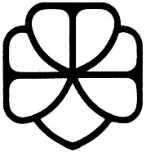 申請面對面形式的集會或活動 隊號：贊助機構： 集會/活動地點： 集會/活動日期：集會/活動時間：人數比例：_________ 名領袖/領隊 ， _________ 名隊員集會/活動內容：*集會可列出將舉行之集會日期。防疫措施：【請列出】以下內容只供參考，請領袖/領隊自行修改。隊員與領袖/領隊：所有隊員於第一次集會/活動時必須向領袖/領隊遞交「外遊及健康申報」。所有參與集會的隊員，必須向領袖/領隊提供當日快速抗原檢測陰性結果。2.	隊員需在家中先行量度體溫。進入場地前，隊員需出示由家長簽署的「量度體溫記錄表」。3.	進入場地前，必須戴口罩及量體溫。4.	進入場地前，必須使用場地提供或自備的搓手液清潔雙手。5.	於集會/活動期間，隊員及領袖/領隊都必須戴口罩。隊員必須帶備紙巾及最少一個後備口罩作替換。6.	領袖/領隊會確保隊員之間保持應有的社交距離及備有後備口罩。7.  若隊員或領袖/領隊於活動前或/活動期間身體不適，應盡早求醫，並留在家中休息。場地配套：場地入口備有量體溫儀器及搓手液。活動前以消毒劑清潔活動室內物品，包括：座椅及枱。每張座椅或枱與鄰座之間會保持1.5米距離。洗手間每四小時清潔消毒一次。所有場地嚴禁飲食。日期主題活動內容